Salidas con espacios aéreos confirmados Crucero Londres a Barcelona14 noches en Crucero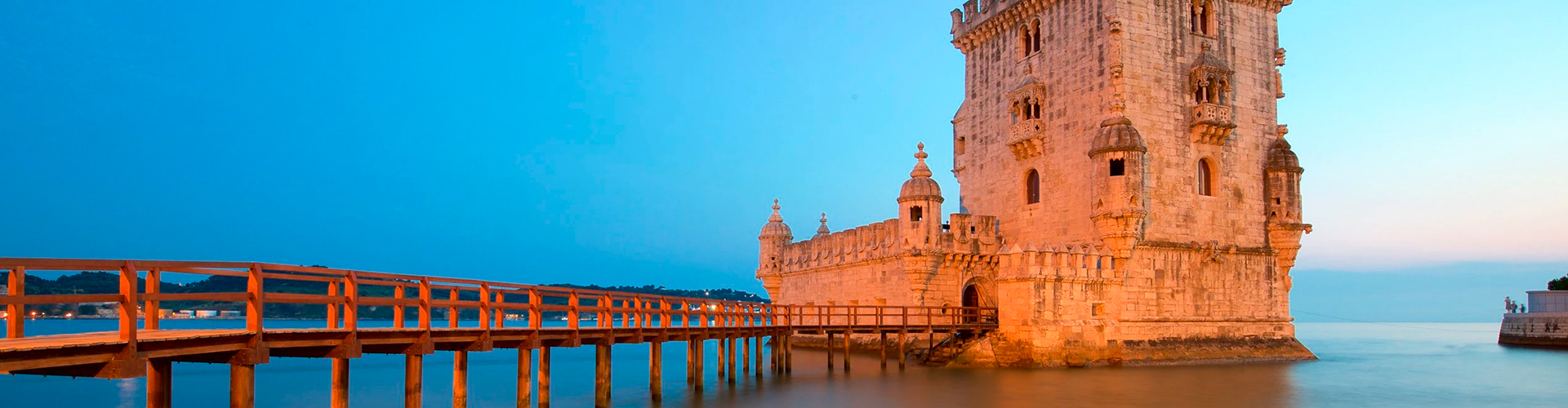 ITINERARIO23/JULIO	MAR	SANTIAGOSalida en vuelo AF 401 de las 11.55 hrs.destino Paris. Noche a bordo.24/JULIO	MIE	PARIS / LONDRESLlegada a las 07.40 hrs. y posterior conexión con vuelo AF 1580 de las 10.00 hrs. destino Londres, llegada a las 10.30 hrs. Traslado al hotel. Alojamiento.25/JULIO	JUE	LONDRESDesayuno. Salida para realizar visita panorámica de la ciudad de medio día. Incluye, paseo de orientación por el oeste de Londres: zona   de   palacios, parques, entretenimiento y comercio. Paradas para fotografiar el Parlamento, la Abadía de   Westminster,   Big   Ben, London   Eye, Royal Albert Hall y Albert Memorial; parada para fotos en Buckingham Palace; Cambio de Guardia (siempre que opere); atravesaremos    los    barrios    de    Westminster, Kensington, Mayfairy Belgravia, El “West End”: zona de teatros y restaurantes; las plazas de Piccadilly Circus y Trafalgar Square. Tarde libre. Alojamiento.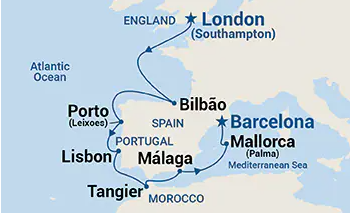 26/JULIO	VIE	LONDRESDesayuno. A la hora prevista traslado al puerto de Southampton para embarcar en crucero. Pensión completa a bordo.27/JULIO	SAB	NAVEGACIONPensión completa a bordo.28/JULIO	DOM	BILBAO – ESPAÑAPensión completa a bordo. Llegada a las 08.00 hrs. Día libre, salida a las 18.00 hrs. Noche a bordo.29/JULIO	LUN	NAVEGACIONPensión completa a bordo.30/JULIO	MAR	PORTO (LEIXOES) PORTUGAL Pensión completa a bordo, llegada a las 07.00 hrs. día libre. Salida a las 17.00 hrs.31/JULIO	MIE	LISBOA – PORTUGALPensión completa a bordo, llegada a las 08.00 hrs. día libre. Salida a las 17.00 hrs.01/AGOSTO	JUE	TANGER – MARRUECOSPensión completa a bordo, llegada a las 12.00 hrs. día libre. Salida a las 20.00 hrs.02/AGOSTO	VIE	MALAGA -ESPAÑAPensión completa a bordo, llegada a las 07.00 hrs. día libre. Salida a las 19.00 hrs.03/AGOSTO	SAB	NAVEGACIONPensión completa a bordo.04/AGOSTO DOM	MALLORCA (PALMA) - ESPAÑAPensión completa a bordo, llegada a las 08.00 hrs. día libre. Salida a las 18.00 hrs.05/AGOSTO LUN	BARCELONADesembarque e inmediata para realizar visita panorámica de Barcelona, entre los puntos a recorrer incluiremos el barrio Gótico y visita el exterior de la preciosa Catedral de Barcelona. Déjese impresionar por la arquitectura del Recinto Modernista de Sant Pau, un antiguo hospital que se comenzó a construir en el año 1902 entre otros. Tarde libre. Alojamiento.06/AGOSTO MAR	BARCELONADesayuno. Día libre. Alojamiento.07/AGOSTO MIE	BARCELONA / PARISDesayuno. A la hora acordada, traslado al aeropuerto para embarcar en vuelo AF 1549 de las 18.05 hrs. destino Paris, llegada a las 20.00 hrs. y posterior conexión con vuelo AF 4606 de las 23.20 hrs. destino Santiago. Noche a bordo.08/AGOSTO JUE	SANTIAGOLlegada a las 07.45 hrs.FIN DE NUESTROS SERVICIOSINCLUYE:Tkt aéreo Santiago / Londres // Barcelona / Santiago, vía AF clase económica.10 noches de navegación crucero Island Princess, cabina a elección.Pensión completa a bordo.Alojamiento en hoteles previstos o similaresTraslados y visitas mencionadas en itinerario.Desayuno e impuestos hoteleros.Visitas con guía en español.Impuestos aéreos.NO INCLUYE:Propinas.Consumos personales.Tasas de turismo en hoteles Eur 5 por pasajero, por noche, pago directo.Todo lo no mencionado en item incluye.Valor por persona en habitación Doble 6.990 USD